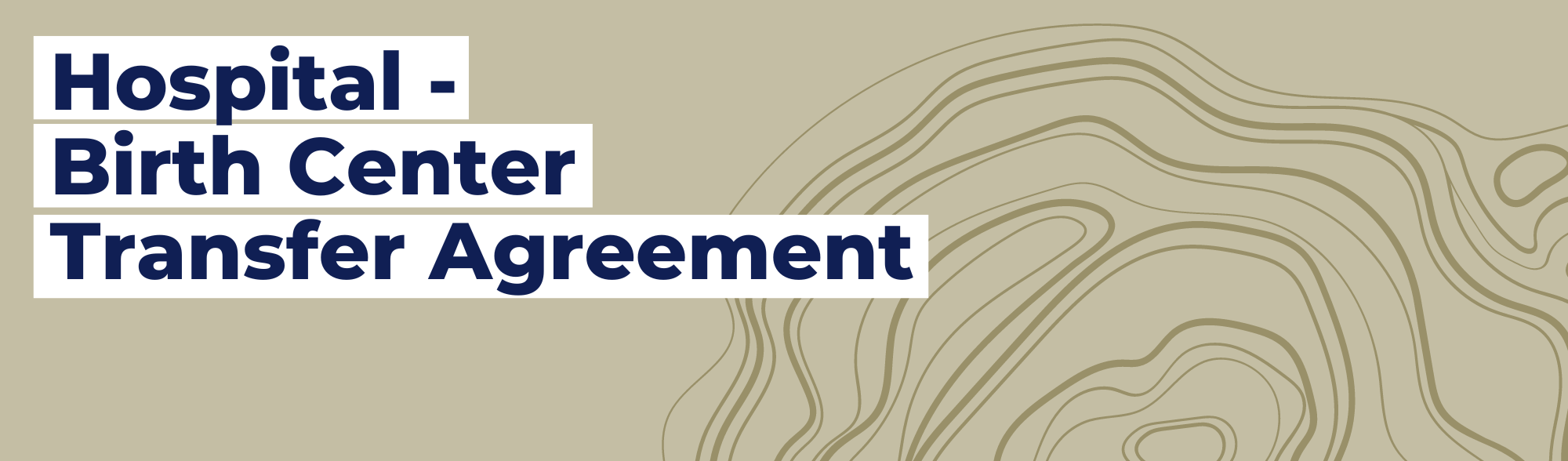 This is a transfer agreement between (BIRTH CENTER) and (HOSPITAL). The purpose of this agreement is to facilitate the continuity of care and timely transfer of patients and medical records, and to establish a mutually beneficial collaborative arrangement between the parties.Birth Center ResponsibilitiesIt is the Birth Center’s responsibility to provide care for their patients and newborns, in line with their policies and procedures and applicable licensure, certifications, and accreditations. In the event the need for a transfer arises, the Birth Center shall:Determine medical necessity for transfer according to established criteria based on Birth Center policy and professional judgmentContact Emergency Medical Services (EMS) if the need for transfer requires EMS support.Communicate with the patient and family about the clinical situation and recommendation of hospital-based care.Provide the Hospital with timely notice of a transfer as far in advance as reasonably possible.Contact and brief the receiving provider about the circumstances for transfer.Confirm  acceptance of transfer of care by Hospital provider, or continuation of hospital-based care provided by the midwife, in accordance with their scope of practice and privileging status at the receiving Hospital. If the Birth Center midwife is transferring clinical responsibility to a hospital-based provider, the midwife may remain in a support capacity to promote continuity if desired by the patient. Supply the Hospital with a complete health record relating to the transferred patient, provided at the time of transfer or as soon as possible thereafter.Hospital ResponsibilitiesIt is the Hospital’s responsibility to evaluate and accept a request for patient transfer, pursuant it’s policies and procedures. In the event the need a transfer is requested, the Hospital shall: Respond promptly to requests for transfer from the Birth Center, including confirmation regarding availability of bed space, location where patient should be transferred and name and contact information of receiving providerProvide emergency medical assessments, examinations, testing, and treatment for transferred patients, when applicableExpedite admission and care of emergency transport patients, including newborns., Refer care back to  the Birth Center upon discharge, if clinically appropriateProvide copies of any treatment reports or test results to the referring birth center provider for continuity of careJoint ResponsibilitiesThe parties agree to establish a continuous quality improvement process wherein the parties periodically:Conduct joint transfer drills and simulationsReview transfer outcomes and data metricsEvaluate the efficacy of this Agreement and related processesTermThis agreement shall be effective as of the date below and shall continue unless either party provides 180 days advance written notice to the other party. 